八年级下学期道德与法治期末检测题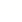 Ⅰ卷一、选择题（每题2分，共40分）1.李克强总理在政府工作报告中指出：“全面落实行政执法责任制和问责制，对一切违法违规的行为都要坚决查处，对一切执法不公正不文明的现象都要坚决整治，对所有行政不作为的人员都要坚决追责。”这说明（    ）
①权力就是责任，责任就要担当②法定责任必须为，法无授权也要积极作为
③必须履行责任，不得懈怠推诿④必须严格按照法定的途径和方式行使权力A. ①②③	B. ①②④	C. ①③④	D. ②③④2.我国宪法监督的主要内容包括（    ）
①审查法律、法规等规范性法律文件的合宪性，使其与宪法不抵触
②审查国家机关及其工作人员等的违宪行为，追究其违宪责任           
③设立国家宪法日                         ​④建立宪法宣誓制度A. ①②	B. ③④	C. ①③④	D. ①②③④3.“任性”是近几年火起来的一个网络词语，其含义是“由着自己的性子来”。我们青少年的成长道路应该“大道至简，花季不可任性”。从法律角度看，我们青少年要做到“花季不可任性”，就要（） ①自觉尊法学法守法用法   ②正确行使权利，自觉履行义务③坚持有法可依、执法必严  ④勇做法律的宣传者、践行者A. ①②③	B. ①②④	C. ①③④	D. ②③④4.“有权不可任性”“有钱不可任性”“有理不可任性”……这些“不可任性”告诫人们（　　）
①善于维权的人，才能享有更多的权利②公民要在法律允许的范围内行使权利
③权利的行使受到财产、权力等因素的制约④在行使权利同时，不得损害他人合法权益A. ①②	B. ①③	C. ②④	D. ③④5.习近平总书记在庆祝中华人民共和国成立70周年的讲话上，800多字的讲话“人民”二字就出现了20次，这表明中国共产党的初心和使命是（    ）A. 以人民为中心，实现中华民族伟大复兴
B. 实现共同富裕，让人民共享发展成果
C. 为中国人民谋幸福、为中华民族谋复兴
D. 让人民当家作主，实现人民民主6.下列国家机关与其地位对应错误的一项是（）A. 人民法院——国家审判机关
B. 人民检察院——国家法律监督机关
C. 国务院——国家司法机关
D. 人民代表大会——国家权力机关7.监察委员会是行使国家监察职能的专责机关，对所有行使公权力的公职人员进行监察，调查职务违法和职务犯罪，开展廉政建设和反腐败工作。下列对监察委员会认识正确的是（　　）A. 人民代表大会由它产生、对它负责
B. 它与人民检察院共同行使检察权
C. 它依法履行监督、调查和处置职责
D. 它是我国司法机关重要组成部分8.在疫情防控的关键时期，一些地方或个人存在“用力过猛”的情况。这些非理性的防控措施，可能侵犯公民基本权利。下列行为评价判断正确的是（　　）A. 某教师在空旷户外跑步未戴口罩被强制隔离--侵害公民的隐私权
B. 以歧视性态度和语言对待来自武汉等地方的居民--侵害公民的人格尊严权
C. 武汉软件工程职业学院在将学生宿舍改造成临时医疗点的过程中擅自将学生的个人物品清空--侵害公民的人身自由权
D. 武汉返乡人员的信息、资料被泄露--侵害公民的受教育权9.“老人撞倒一名儿童后要离开，遭劝阻时猝死，老人家属将劝阻者诉至法庭。法院审理认定，劝阻者劝阻老人离开的方式在正常范围里，且在老人倒地后，立即拨打急救电话，对最终的结果没有过错，不构成侵权。”小峰想对此做时事点评，以下可以作为其发言要点的有（　　）
①司法公正让见义勇为更有底气②法治是发展市场经济的基本保障
③法治是实现社会正义的有效方式④见义勇为有风险，挺身而出不明智A. ①②	B. ①③	C. ②④	D. ③④10.宪法至上, 法律才有权威和尊严。宪法是治国安邦的总章程, 这是因为（）①宪法组织国家机构           ②宪法规范国家权力运行③我国宪法规定了公民享有广泛的基本权利   ④宪法规定国家生活中方方面面的问题A. ①③	B. ①②	C. ②④	D. ②③11.《中华人民共和国宪法修正案》规定：“国家工作人员就职时应当依照法律规定公开进行宪法宣誓。”进行宪法宣誓旨在（）A. 限制公民行为，确保服务人民	B. 捍卫宪法尊严，追究违法责任
C. 维护宪法权威，增强宪法意识	D. 解释宪法内容，杜绝违宪现象12.下列几组对应关系中，表述不正确的有①公民最基本、最重要的权利———劳动和受教育权 ②公民的一项基本政治权利———选举权和被选举权 ③既是公民的基本权利，也是公民的基本义务———劳动和监督权④政治自由———言论、出版、集会、结社、游行、示威A. ①④	B. ③④	C. ①③	D. ②④13.学生李明外出旅游时,发现一位外国游人对插有“军事禁区”标志的山林录像,李明随后拨打“110”报警,这位外国游人受到有关部门的依法查处。李明履行了维护（    ）A. 国家统一的义务	B. 国家安全的义务
C. 民族团结的义务	D. 国家荣誉的义务14.解决漫画中的问题应该（    ）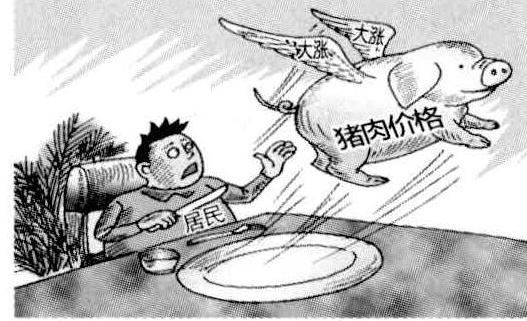 A. 加大猪肉进口,完全依赖外国	B. 发挥政府作用,进行宏观调控
C. 控制猪肉消费,降低生活质量	D. 提倡艰苦奋斗,发扬优良传统15.人民代表大会制度建立以来，不断得到巩固和发展，展现出蓬勃生机活力。下面对人民代表大会制度评价正确的是（    ）①符合中国国情和实际②体现社会主义国家性质③保证人民当家作主④保障实现中华民族伟大复兴A. ①②③④	B. ①②③	C. ①③④	D. ①②④16.下图是我国国家机构的产生和运行示意图。据此回答问题。​​​​​​​
从上面示意图可以得出的结论是（）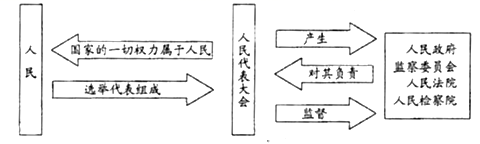 A. 人民是国家的主人，能行使最高国家权力
B. 人民代表大会是人民行使国家权力的机关
C. 人民政府在国家机构体系中居于主导地位
D. 国家机构依据宪法维护公民当家作主地位17.第十三届全国人民代表大会第一次会议选举习近平为中华人民共和国国家主席、中华人民共和国中央军事委员会主席。以下说法正确的是（）①国家主席、中央军委主席等都由全国人民代表大会来选举或决定②中华人民共和国主席是中华人民共和国的国家元首③国家主席是代表中华人民共和国的国家机关   ④国家主席不可连任A. ①②③	B. ①②④	C. ②③④	D. ①③④18.为了吸引更多粉丝和网友关注自己经营的APP平台,舒城一男子竟然在网上随意散布谣言,声称当地发生一起重大交通事故,并配有多张血腥图片。随后,这名男子因涉嫌虚构事实扰乱公共秩序被舒城警方处以行政拘留3日的处罚。材料启示我们（    ）①网上没有言论自由②社会生活中的任何自由都要受到一定的约束和限制③无视法治,违反法律,就不可能有真正的自由④自由不是为所欲为A.  ①②③	B. ②③④	C. ①③④	D.  ①②③④19.期盼正义、维护正义是我们共同的心声。下列行为与正义相符合的是（　　） 
①游客张某在风景区将吃剩的垃圾乱扔 ②小玲买到盗版书，及时向有关部门举报 
③看见某司机醉酒驾车，小林及时拨打“110” ④旱灾时，商家李某趁机大幅度提高矿泉水价格A. ①②	B. ②③	C. ①④	D. ②④20.阅读下图漫画。对漫画中少年的行为认识正确的是（） 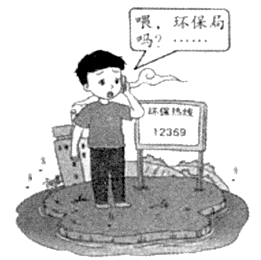 ①该少年反映企业排污现象是有社会责任感的体现②该少年打电话举报是正确行使监督权的表现③该少年积极参与公共事务，具有较高的民主素养④漫画中企业排污没有履行保护环境的社会责任A. ①③④	B. ①②③	C. ②③④	D. ①②④Ⅱ卷二、非选择题（共60分）21、6岁的小女孩小珍因父母离异, 随父一起生活。母亲拒绝付给生活费。父亲再婚后继母视小珍为眼中钉, 经常把小珍关在猪圈里几天不给饭吃。到了上学的年龄, 继母坚决反对小珍上学。小珍在外地工作的叔叔了解此事后, 经过咨询律师决定代理小珍提起诉讼维护她的合法权益。(1)小珍的哪些权利受到了侵害?(2)你认为小珍叔叔该到哪个机关提起诉讼?提起的是什么诉讼?(3) 请你从法律角度, 说说公民应该怎样正确行使权利? 
22、材料一：一名快递员驾驶的机动三轮车与一辆出租车发生剐蹭，出租车司机便辱骂并连续抽打快递员耳光。虽然当地警方迅速展开调查，依法对打人者处以行政拘留10天的处罚，但打人视频被传到网上后，还是引起网友们的持续关注，众多网友纷纷谴责打人者，一些“义愤”的网友为了给快递员出气，轮番污辱和恐吓打人者，甚至直接上门骚扰。材料二：陕西咸阳的一名快递员蹭上路边轿车，主动留下联系方式；浙江乐清一儿童开车门时碰到相邻车辆，家长留字条致歉。这两起刮蹭事件的当事人均得到了车主的谅解，受损车主均未要求赔偿。（1）请对网友的“义愤”之举作出恰当评价。（2）从这些刮蹭事件中找出两个值得点赞的行为，并指出其传递的正能量是什么。 材料三：来自偏远农村的优秀大学毕业生李娜，2018年5月参加了某市教育局教师招聘考试。今年该市教师职位均面向社会公开招考，招考资格不受性别、地域限制，招聘笔试、面试严格按规程操作，全程电子监控。该市教育局面向社会公布举报电话，相关部门对违纪违规行为进行严肃查处。（3）请运用所学知识，谈谈该市教师招聘过程是如何体现公平正义的。 （4）追求正义是社会生活的一个重要主题。我们要做有正义感的人，同时我们要具备守护正义的勇气和智慧。面对非正义行为，我们应怎样做?  
23、2020年11月20日，由中宣部宣教局、光明日报社共同举办了题为《弘扬“红船精神”牢记初心使命》的演讲。演讲指出，“红船精神”承载着我们党“原生态的初心和使命，1921年中国共产党成立，这是中国共产党百年征程的历史起点，也是中国社会发生沧桑巨变的历史起点”。“在即将迎来中国共产党成立100周年之际，面对百年未有之大变局，我们学习研究‘红船精神ˈ，不仅要研究这艘‘红船ˈ凯歌行进的历程，还要研究如何应对风险挑战的经验，交出圆满的答卷。”为解读“红船精神”，你所在的学校要组织一次“让革命的红船行稳致远”在线班会，请你参与并完成如下任务：（1）中国共产党人的初心和使命是什么？（2）在即将迎来中国共产党成立100周年之际，学习研究“红船精神”会产生哪些社会价值？（3）青年强则国强，青少年应该以什么样的行动，助力这艘“红船”行稳致远？

答案一、选择题（每题2分，共40分）1-5 CABCC  6-10 CCBBB  11-15 CCBBA  16-20 BABBB
二、非选择题（共60分）21、（1）人身自由权、人格尊严权、生命健康权、受教育权。
（2）人民法院，民事诉讼。
（3）公民在行使权利时不能超越它本身的界限。公民在行使自由和权利的时候,不得损害国家的、社会的、集体的利益和其他公民的合法的自由和权利。公民行使权利应依照法定程序，按照规定的活动方式、步骤和过程进行。
22、（1）网友的“义愤”之举违背了道德和法律的要求，侵犯了他人的合法权益，应承担法律责任这是非正义的行为，影响社会的和谐。
（2）警方迅速依法对打人者进行处罚，彰显了法治的力量；网友谴责打人者，是正义之举；咸阳的快递员、乐清儿童家长的行为，体现了诚信品质和责任感；受损车主谅解了当事人，传递出的是友善。
（3）①面向社会公布招考信息，体现了信息公开、公平。②招考资格不受性别、地域限制体现了权利平等、机会均等。③严格按规程操作并接受监督，从制度上保证了公平正义。
（4）一方面要敢于斗争，相信正义必定战胜邪恶；另一方面要讲究策略，寻找有效方法，做到见义智为。
23、（1）为中国人民谋幸福，为中华民族谋复兴。
（2）牢记革命历史，传承革命精神；加强党的领导，凝聚中国力量；坚定实现中国梦的信念，增强中国自信；警示人们居安不忘危，自觉维护国家安全；等。
（3）认同和拥护党的领导，支持党的方针政策；增强实干精神，建设美好祖国；增强责任意识，服务社会；爱岗敬业，在创造和奉献中实现人生意义；等。
